Resume – Francois van WykCONTACT INFORMATIONPERSONAL INFORMATIONSYNOPSIS OF EXPERIENCESix years of living and teaching English in a Korean Middle School in the GEPIK program where I was required to:Create lessons.Present lessons to classes of 35-40 students.Give students speaking and listening performance tests.Present holiday schools.Teach adults as part of a school program.Flight Attendant on a national airline and an international airline.Various computer related jobs, including teaching computer skills. Details are omitted because it is not relevant to this application. Should further information be required I would be glad to provide it.Various student jobs while studying.REFERENCESBak Ji-Yoon (Former co-teacher)+82 010-3671-1541Bak Eun-Ji  (Current co-teacher)+82 011-9054-2867Kim Jae-Tag  (Current Principle)+82 010-3891-6239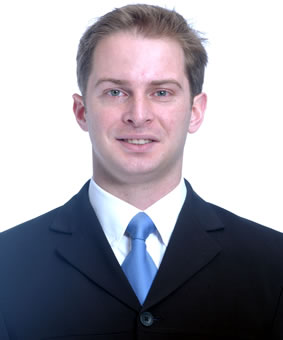 